STUDY NUMBER: ML43887STUDY NAME:RECOVERYeDDRF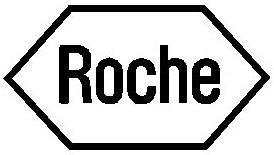 Rx Supply Chain (Customer Care) - DRUG DELIVERY REQUEST FORMRx Supply Chain (Customer Care) - DRUG DELIVERY REQUEST FORMRx Supply Chain (Customer Care) - DRUG DELIVERY REQUEST FORMRx Supply Chain (Customer Care) - DRUG DELIVERY REQUEST FORMRx Supply Chain (Customer Care) - DRUG DELIVERY REQUEST FORMRx Supply Chain (Customer Care) - DRUG DELIVERY REQUEST FORMRx Supply Chain (Customer Care) - DRUG DELIVERY REQUEST FORMRx Supply Chain (Customer Care) - DRUG DELIVERY REQUEST FORMRx Supply Chain (Customer Care) - DRUG DELIVERY REQUEST FORMInstructions:Complete all fields unless marked “optional”. In order to avoid errors, DO NOT over-type a previous order.Save the completed form as Word document (no other format will be accepted) and send as an email attachment to welwyn.cpg_general@roche.comIncorrect or incomplete information will be returned for correction, resulting in delayed delivery.Instructions:Complete all fields unless marked “optional”. In order to avoid errors, DO NOT over-type a previous order.Save the completed form as Word document (no other format will be accepted) and send as an email attachment to welwyn.cpg_general@roche.comIncorrect or incomplete information will be returned for correction, resulting in delayed delivery.Instructions:Complete all fields unless marked “optional”. In order to avoid errors, DO NOT over-type a previous order.Save the completed form as Word document (no other format will be accepted) and send as an email attachment to welwyn.cpg_general@roche.comIncorrect or incomplete information will be returned for correction, resulting in delayed delivery.Instructions:Complete all fields unless marked “optional”. In order to avoid errors, DO NOT over-type a previous order.Save the completed form as Word document (no other format will be accepted) and send as an email attachment to welwyn.cpg_general@roche.comIncorrect or incomplete information will be returned for correction, resulting in delayed delivery.Instructions:Complete all fields unless marked “optional”. In order to avoid errors, DO NOT over-type a previous order.Save the completed form as Word document (no other format will be accepted) and send as an email attachment to welwyn.cpg_general@roche.comIncorrect or incomplete information will be returned for correction, resulting in delayed delivery.Instructions:Complete all fields unless marked “optional”. In order to avoid errors, DO NOT over-type a previous order.Save the completed form as Word document (no other format will be accepted) and send as an email attachment to welwyn.cpg_general@roche.comIncorrect or incomplete information will be returned for correction, resulting in delayed delivery.Instructions:Complete all fields unless marked “optional”. In order to avoid errors, DO NOT over-type a previous order.Save the completed form as Word document (no other format will be accepted) and send as an email attachment to welwyn.cpg_general@roche.comIncorrect or incomplete information will be returned for correction, resulting in delayed delivery.Instructions:Complete all fields unless marked “optional”. In order to avoid errors, DO NOT over-type a previous order.Save the completed form as Word document (no other format will be accepted) and send as an email attachment to welwyn.cpg_general@roche.comIncorrect or incomplete information will be returned for correction, resulting in delayed delivery.Instructions:Complete all fields unless marked “optional”. In order to avoid errors, DO NOT over-type a previous order.Save the completed form as Word document (no other format will be accepted) and send as an email attachment to welwyn.cpg_general@roche.comIncorrect or incomplete information will be returned for correction, resulting in delayed delivery.Instructions:Complete all fields unless marked “optional”. In order to avoid errors, DO NOT over-type a previous order.Save the completed form as Word document (no other format will be accepted) and send as an email attachment to welwyn.cpg_general@roche.comIncorrect or incomplete information will be returned for correction, resulting in delayed delivery.Instructions:Complete all fields unless marked “optional”. In order to avoid errors, DO NOT over-type a previous order.Save the completed form as Word document (no other format will be accepted) and send as an email attachment to welwyn.cpg_general@roche.comIncorrect or incomplete information will be returned for correction, resulting in delayed delivery.Date of Request:Date of Request:Date of Request:Requestor DetailsRequestor DetailsRequestor DetailsRequestor DetailsRequestor DetailsRequestor DetailsRequestor DetailsRequestor DetailsRequestor DetailsRequestor DetailsRequestor DetailsTitle:Title:Title:Surname:Tel No:Tel No:Tel No:Email:Email:Investigator DetailsInvestigator DetailsInvestigator DetailsInvestigator DetailsInvestigator DetailsInvestigator DetailsInvestigator DetailsInvestigator DetailsInvestigator DetailsInvestigator DetailsInvestigator DetailsTitle: Title: Title: Surname:GMC number:GMC number:GMC number:Delivery DetailsDelivery DetailsDelivery DetailsDelivery DetailsDelivery DetailsDelivery DetailsDelivery DetailsDelivery DetailsDelivery DetailsDelivery DetailsDelivery DetailsContact name:Contact name:Contact name:Department name:Department name:Department name:Full address for delivery:Full address for delivery:Full address for delivery:Postcode:Postcode:Postcode:Tel No:Tel No:Latest date required at site:Latest date required at site:Latest date required at site:Latest date required at site:If a date is not specified, drugs will be delivered within 1 week of receipt of order. Note that no orders are despatched on Fridays (for Saturday delivery). Check arrangements for public holidays (welwyn.cpg_general@roche.com)If a date is not specified, drugs will be delivered within 1 week of receipt of order. Note that no orders are despatched on Fridays (for Saturday delivery). Check arrangements for public holidays (welwyn.cpg_general@roche.com)If a date is not specified, drugs will be delivered within 1 week of receipt of order. Note that no orders are despatched on Fridays (for Saturday delivery). Check arrangements for public holidays (welwyn.cpg_general@roche.com)If a date is not specified, drugs will be delivered within 1 week of receipt of order. Note that no orders are despatched on Fridays (for Saturday delivery). Check arrangements for public holidays (welwyn.cpg_general@roche.com)If a date is not specified, drugs will be delivered within 1 week of receipt of order. Note that no orders are despatched on Fridays (for Saturday delivery). Check arrangements for public holidays (welwyn.cpg_general@roche.com)If a date is not specified, drugs will be delivered within 1 week of receipt of order. Note that no orders are despatched on Fridays (for Saturday delivery). Check arrangements for public holidays (welwyn.cpg_general@roche.com)If a date is not specified, drugs will be delivered within 1 week of receipt of order. Note that no orders are despatched on Fridays (for Saturday delivery). Check arrangements for public holidays (welwyn.cpg_general@roche.com)If a date is not specified, drugs will be delivered within 1 week of receipt of order. Note that no orders are despatched on Fridays (for Saturday delivery). Check arrangements for public holidays (welwyn.cpg_general@roche.com)If a date is not specified, drugs will be delivered within 1 week of receipt of order. Note that no orders are despatched on Fridays (for Saturday delivery). Check arrangements for public holidays (welwyn.cpg_general@roche.com)If a date is not specified, drugs will be delivered within 1 week of receipt of order. Note that no orders are despatched on Fridays (for Saturday delivery). Check arrangements for public holidays (welwyn.cpg_general@roche.com)If a date is not specified, drugs will be delivered within 1 week of receipt of order. Note that no orders are despatched on Fridays (for Saturday delivery). Check arrangements for public holidays (welwyn.cpg_general@roche.com)Study number:Study number:Study number:ML43887ML43887ML43887Study name:Study name:RECOVERYRECOVERYRECOVERYProduct DetailsProduct DetailsProduct DetailsProduct DetailsProduct DetailsProduct DetailsProduct DetailsProduct DetailsProduct DetailsProduct DetailsProduct DetailsCompound Name/Ro NoCompound Name/Ro NoCompound Name/Ro NoCompound Name/Ro NoForm (e.g. tablets, vials)Form (e.g. tablets, vials)StrengthStrengthQuantity per packNo of packs required1XofluzaXofluzaXofluzaXofluzaCapsulesCapsules40mg40mg22TamifluTamifluTamifluTamifluCapsulesCapsules75mg75mg103TamifluTamifluTamifluTamifluBottleBottle65mL, containing 390mg65mL, containing 390mg1Additional details / comments: Additional details / comments: Additional details / comments: (optional)(optional)(optional)(optional)(optional)(optional)(optional)(optional)In case of an EMERGENCY: For an Investigator-Initiated Study, contact the study Sponsor in the first instance, otherwise contact welwyn.cpg_general@roche.comIn the event of a temperature excursion, please contact medinfo.uk@roche.comIn case of an EMERGENCY: For an Investigator-Initiated Study, contact the study Sponsor in the first instance, otherwise contact welwyn.cpg_general@roche.comIn the event of a temperature excursion, please contact medinfo.uk@roche.comIn case of an EMERGENCY: For an Investigator-Initiated Study, contact the study Sponsor in the first instance, otherwise contact welwyn.cpg_general@roche.comIn the event of a temperature excursion, please contact medinfo.uk@roche.comIn case of an EMERGENCY: For an Investigator-Initiated Study, contact the study Sponsor in the first instance, otherwise contact welwyn.cpg_general@roche.comIn the event of a temperature excursion, please contact medinfo.uk@roche.comIn case of an EMERGENCY: For an Investigator-Initiated Study, contact the study Sponsor in the first instance, otherwise contact welwyn.cpg_general@roche.comIn the event of a temperature excursion, please contact medinfo.uk@roche.comIn case of an EMERGENCY: For an Investigator-Initiated Study, contact the study Sponsor in the first instance, otherwise contact welwyn.cpg_general@roche.comIn the event of a temperature excursion, please contact medinfo.uk@roche.comIn case of an EMERGENCY: For an Investigator-Initiated Study, contact the study Sponsor in the first instance, otherwise contact welwyn.cpg_general@roche.comIn the event of a temperature excursion, please contact medinfo.uk@roche.comIn case of an EMERGENCY: For an Investigator-Initiated Study, contact the study Sponsor in the first instance, otherwise contact welwyn.cpg_general@roche.comIn the event of a temperature excursion, please contact medinfo.uk@roche.comIn case of an EMERGENCY: For an Investigator-Initiated Study, contact the study Sponsor in the first instance, otherwise contact welwyn.cpg_general@roche.comIn the event of a temperature excursion, please contact medinfo.uk@roche.comIn case of an EMERGENCY: For an Investigator-Initiated Study, contact the study Sponsor in the first instance, otherwise contact welwyn.cpg_general@roche.comIn the event of a temperature excursion, please contact medinfo.uk@roche.comIn case of an EMERGENCY: For an Investigator-Initiated Study, contact the study Sponsor in the first instance, otherwise contact welwyn.cpg_general@roche.comIn the event of a temperature excursion, please contact medinfo.uk@roche.com